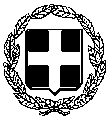        ΕΛΛΗΝΙΚΗ  ΔΗΜΟΚΡΑΤΙΑ			                             ΔΙΟΙΚΗΣΗ 6ΗΣ ΥΓΕΙΟΝΟΜΙΚΗΣ ΠΕΡΙΦΕΡΕΙΑΣ                              Αριθ. Πρωτ.:  24441/15-09-2022      ΠΕΛΟΠΟΝΝΗΣΟΥ, ΙΟΝΙΩΝ ΝΗΣΩΝ, ΗΠΕΙΡΟΥ                                                        & ΔΥΤΙΚΗΣ ΕΛΛΑΔΑΣ                                                               	Προκήρυξη ανοικτού ηλεκτρονικού διαγωνισμού για την «ΠΡΟΜΗΘΕΙΑ ΚΑΙ ΕΓΚΑΤΑΣΤΑΣΗ ΑΝΤΙΜΙΚΡΟΒΙΑΚΩΝ ΠΡΟΪΟΝΤΩΝ ΚΑΘΑΡΟΥ ΧΑΛΚΟΥ ΣΤΙΣ ΚΟΙΝΟΧΡΗΣΤΕΣ ΕΠΙΦΑΝΕΙΕΣ ΤΟΥ Π.Γ.Ν.Π»Ανακοινώνουμε ότι το Π.Γ.Ν.Π. «Παναγία η Βοήθεια» θα προβεί στη διενέργεια ανοικτού διαγωνισμού προμήθειας και εγκατάστασης αντιμικροβιακών προϊόντων καθαρού χαλκού στις κοινόχρηστες επιφάνειες του Π.Γ.Ν.Π για την κάλυψη των αναγκών του Νοσοκομείου (CPV 14715000)Το πλήρες κείμενο της Διακήρυξης είναι αναρτημένο στην ιστοσελίδα του Νοσοκομείου (www.pgnp.gr) στην ενότητα Διαγωνισμοί.Πληροφορίες σχετικά με το διαγωνισμό δίνονται όλες τις εργάσιμες ημέρες από 12:00 π.μ. έως 14:00 μ.μ. από το Τμήμα Προμηθειών του Νοσοκομείου στο τηλέφωνο: 2613 603 809Αρμόδιος υπάλληλος:  Παγωτού ΒαρβάραΟ ΔΙΟΙΚΗΤΗΣ ΤΟΥ Π.Γ.Ν.Π.                                                                                                                               ΔΗΜΗΤΡΙΟΣ ΜΠΑΚΟΣ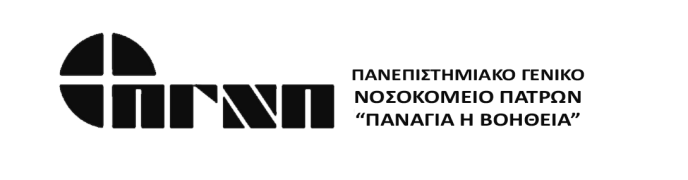 Τόπος εκτέλεσης: EL632 ΑχαΐαΓενική διεύθυνση διαδικτύου: http://www.pgnp.gr/Τύπος Αναθέτουσας Αρχής: Νομικό Πρόσωπο Δημοσίου ΔικαίουΑριθ. διακήρυξης: 135/2022Συστημικός αριθμός ΕΣΗΔΗΣ: 172392Προϋπολογισμός διαγωνισμού: 458.800 συμπεριλαμβανομενου του φπαΗμερομηνία αποστολής της προκήρυξης στην Υπηρεσία εκδόσεων της Ευρωπαϊκής Ένωσης: 15-09-2022Ημερομηνία αποστολής της Διακήρυξης στον ελληνικό τύπο και στα επιμελητήρια: 23-09-2022Ημερομηνία έναρξης υποβολής προσφορών: Δευτέρα 26-09-2022 και 8:00 π.μ.Καταληκτική ημερομηνία υποβολής προσφορών: Δευτέρα 14-11-2022 και ώρα 15:00 μ.μ.Ημερομηνία διενέργειας διαγωνισμού και αποσφράγισης προσφορών: Πέμπτη 17-11-2022 και ώρα 11 π.μ.Χρόνος ισχύος προσφορών: 180 ημέρεςΤρόπος υποβολής προσφορών: Ηλεκτρονικά μέσω της διαδικτυακής πύλης www. Promitheus.gov.gr του ΕΣΗΔΗΣ